Капитан Козлов.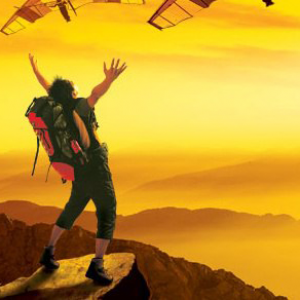 Познавательные путешествияНе путешествуйте просто так. Познавайте!http://captain-kozlov.ru/Если Вы собираетесь посетить Тбилиси, то эта информация для Вас!А Вы знали, что... ?В переводе с грузинского название города означает «Тёплый источник»На протяжении долгого времени Тбилиси носил название «Тифлис»Тбилиси был основан ещё в середине V века, и он намного древнее большинства европейских столиц, включая МосквуМногие узкие и извилистые улицы тбилисского района Солокаки сохранились ещё со времён Раннего средневековьяНесмотря на то, что столица — всё-таки Тбилиси, грузинский парламент территориально находится в другом городе, в КутаисиВ начале XIX века основную долю тбилисского населения (около 90%) составляли армяне. Сейчас на них приходится чуть более 4% населения. Более того, с этого времени и до революции 45 из 47 мэров Тбилиси также были армянами по национальностиНесколько разных источников в своих исследованиях включили Тбилиси в десятку мегаполисов мира с самой доступной стоимостью жизниЗдесь много древних зданий, но самым примечательным из них является церковь Анчисхати, возведённая ещё в VI векеОдна из тбилисских улиц была переименована в честь Джорджа Буша, тогда ещё президента США, после его визита в этот городВ Тбилиси нет определенного дня начала учебного года для школьников. Обычно учеба начинается в период с 17 до 21 сентября в зависимости от погодыВ Тбилиси до сих пор принято сушить белье на улице. Жители многоэтажных домов перекидывают веревку из своего окна до ближайшего столба и спокойно развешивают простыни, полотенца и другие вещи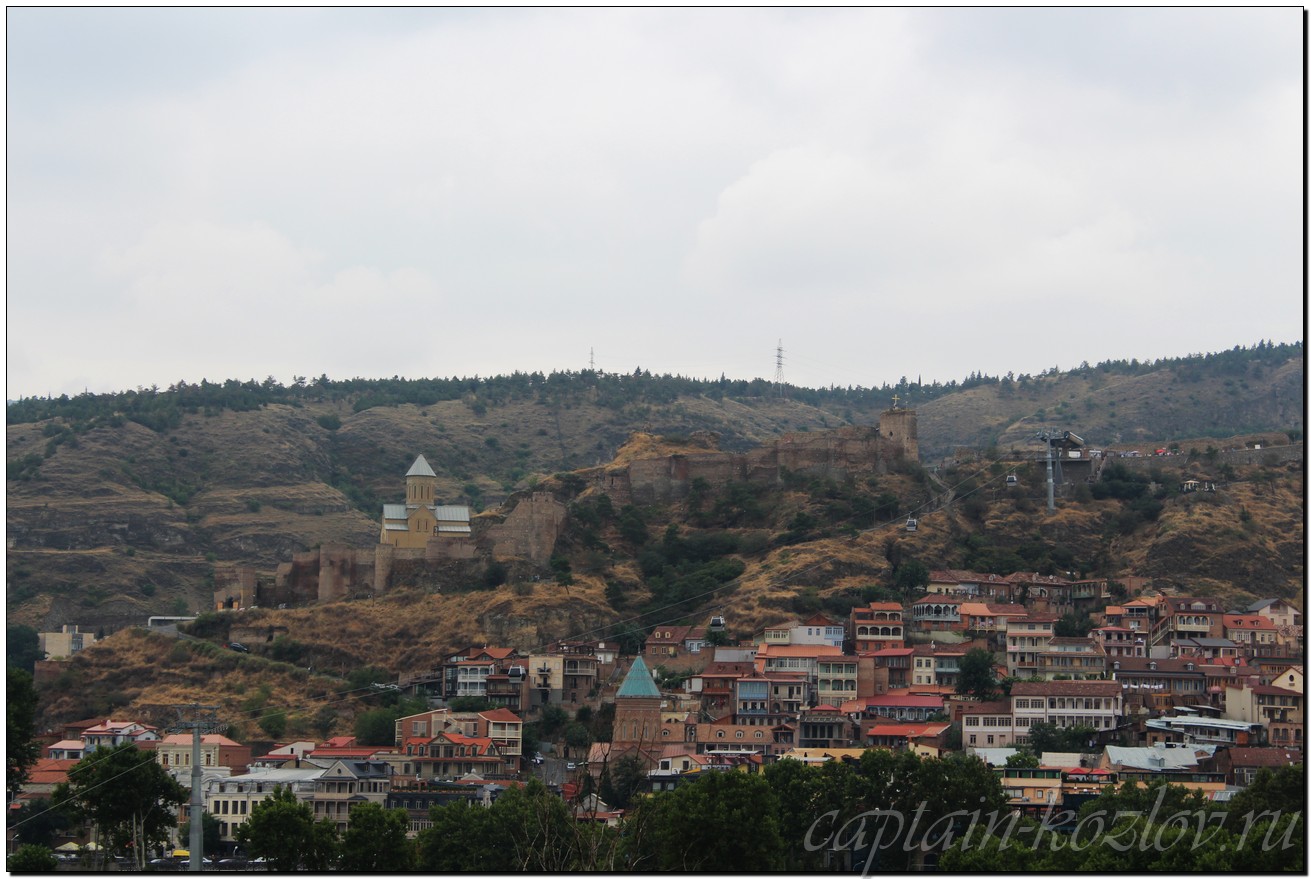 Что непременно стоит посетить в городе Тбилиси?Сувениры из Тбилиси (вообще, из Грузии):Сыр сулугуниВиноПриправы (хмели-сунели)Кубдари, Лобиани, ХачапуриРог для винаКинжал, сабля, ружьеНациональный костюмФрукты и орехи. Можно в подарок привезти фейхоа, гранаты, фундук или миндаль. В сезон цены в Грузии будут примерно в десять раз ниже, чем можно купить на родинеЧай и кофе. Мало кто знает, что в Грузии выращивают довольно неплохой чай. В последние годы активно восстанавливается еще советское производство. Есть интересные сорта. Также присмотритесь к турецкому кофеПосуда из глиныАнтиквариатСпеции и соусыКеци – традиционная грузинская круглая глиняная сковорода. Подходит как для запекания в духовке или жарки на открытом огне, так и для подачи готовых блюд на стол. Готовить в ней можно без добавления жираКувшин для винаАзарпеши – чашка с длинной ручкой, по форме напоминающая черпак, но с низкими бортикамиАквани – керамический сосуд в виде детской колыбели объемом около 0,5 л. Из него пьют за рождение детейТаси – металлическая круглая чашка без ручекКханци – рог для вина. Настоящие кханци можно купить только в Грузии. Изготавливают их из бараньих и коровьих рогов, декорируют серебром и всевозможными камнями. По грузинским обычаям рога всегда надо покупать в паре, чтобы было с кем разделить трапезу, а из рогов большого объема (около 1 л) во время застолья все гости пьют по кругуКинжал. Невозможно себе представить джигита без традиционного оружия. Сегодня, как и прежде, кинжал – символ мужества. Лучше всего в подарок покупать древние экземпляры, восстановленные современными мастерамиПапаха. Шьют такие шапки во всех кавказских странах, но туристы их в основном везут из ГрузииПардаги – легкий ковер без ворса, иными словами, палас. Ткут его вручную повсеместно, во всех районах Грузии, но особенно славятся такими изделиями Аджария, Тушетия и ХевсуретияКниги автора из серии "Путешествия. Козлов"Instagram: captain_kozlov.ru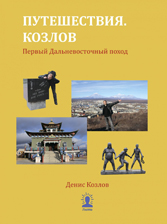 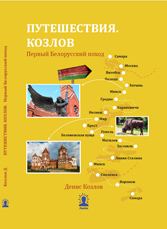 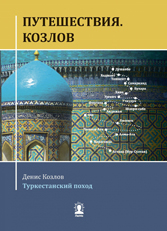 Первый Дальневосточный походКупить книгуПервый Белорусский походКупить книгуТуркестанский походКупить книгу